EK-1 (Ek:RG-17/1/2024-32432) Başvuru SahibininÇalışılacak Yazma/Nadir Basma EserinYayımlanacak EserinBaşvuruların değerlendirilmesi, yayım ilkeleri, başvuranın sorumluluğu, yayım şartları, telif ve işlenme ücretlerinin hesaplanması ile satış ve dağıtıma ilişkin Çeviri ve Yayım Yönetmeliğinde yer alan düzenlemeleri okudum ve kabul ettim.Tarih	:Adı, Soyadı : İmza	:EK - ESER HAKKINDAEserin kendi alan literatüründeki yeri, önemi, yayınlanma amacı ve ilim dünyasına getireceği katkılar hakkında yayın kurulunu bilgilendirici açıklamalarda bulununuz.Eserin daha önce (Arapça ve Farsça ise) metin neşri, tahkikli metin neşri, tercümesi veya (Osmanlıca ise) latinizasyonu yapılmışsa, yayınlanmış eserin basım bilgileri (yayınlayan, basım yılı, basım yeri, sayfa-cilt sayısı vs.) hakkında bilgi veriniz ve yeniden yayınlanması gereğine yönelik değerlendirmenizi yazınız.Akademik çalışmalarınıza yönelik bilgi veriniz.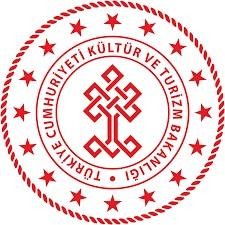 T.C.KÜLTÜR VE TURİZM BAKANLIĞI TÜRKİYE YAZMA ESERLER KURUMU BAŞKANLIĞIYAYIN BAŞVURU FORMU 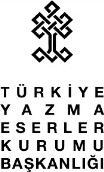 Adı SoyadıMesleği, Akademik Unvanı, Görev YeriAdresiTelefonu ve e-posta adresiAdıMüellifi (Biliniyorsa ölüm tarihini ekleyiniz.)Koleksiyon bilgileri (bulunduğu kütüphane, koleksiyonu ve demirbaş numarası)DiliSayfa/Varak SayısıMüstensihi, İstinsah Tarihi ve YeriMatbu ise Baskı Tarihi ve YeriTürü(Çalışmanın kapsamına göre birden fazla seçenek işaretlenebilir.)ÇeviriÇeviriyazı (Latinizasyon)Eleştirmeli Metin (Edisyon Kritik/Tahkik)Tıpkıbasım İncelemeDiğer (belirtiniz)Kültür ve Bilim Dünyası İçin Önemi (Bu bölümde başvurunuz hakkında özet bilgi veriniz Ayrıntılı açıklama için ekteki formu doldurunuz.)Ortak çalışma olması halinde çalışmaya iştirak edecek kişi veya kişilere ilişkin bilgiler